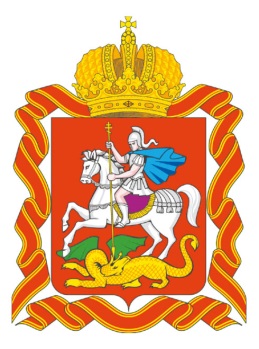 ПРЕСС-СЛУЖБАСОВЕТНИКА ГУБЕРНАТОРА МОСКОВСКОЙ ОБЛАСТИ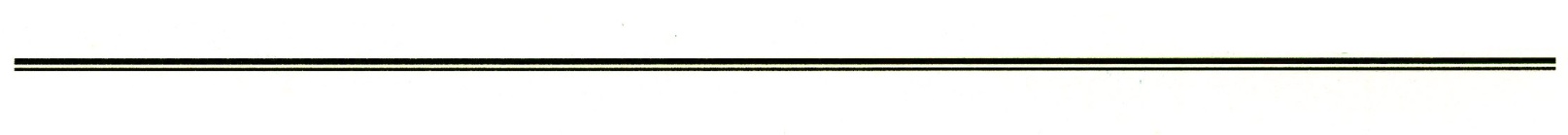 09 сентября 2014 г.СОСТАВЛЕН ИТОГОВЫЙ РЕЙТИНГ ПОДМОСКОВНЫХ ПАРКОВРабота по рейтингованию подмосковных парков завершена. Все три этапа рейтингования, проводимого Правительством Московской области совместно с Высшей Школой Урбанистики при НИУ-ВШЭ, закончились на прошлой неделе. По словам Советника Губернатора по вопросам культуры, туризма и спорта Игоря Чайки «Первый этап рейтингования парков прошел в июне, результаты были опубликованы на сайте и вызвали активное обсуждение среди жителей Подмосковья. Второй этап состоял в рейтинговании парков на основе опросов посетителей по специальной многоуровневой анкете, к этой работе по определению привлекательности и комфорте парковых пространств присоединились более 100 волонтеров Московской области». Анкета предоставлена Высшей школой урбанистики – основным разработчиком исследования парковых зон Подмосковья, который проводится этим летом по заказу Правительства Московской области. Специалисты Высшей школы урбанистики уже занимались похожим проектом, они составляли рейтинг московских парков культуры и отдыха по заказу информационного агентства РИА Новости. Анкетирование в парках проходило с 9 июля по 4 августа. Среди опрошенных были посетители в возрасте от 15 лет (по разрешению родителей). Согласно полученным данным, первое место в рейтинге поделили между собой Парк имени Л.Н. Толстого городского округа Химки и Парк «Дракино» недалеко от Серпухова. На последних строчках оказались парки в городах Ивантеевка и Воскресенск, - указанные парки получили средние или неудовлетворительные баллы за большинство критериев, в том числе за отсутствие туалетов, запущенные детские и спортивные площадки, общую не ухоженность и заброшенность территории. Парки Московской области, по мнению посетителей, оказались как чистыми и ухоженными, так и безопасными. Самым ухоженным по мнению респондентов стал Городской ПКиО г. Орехово-Зуево - 70% респондентов поставили парку 5 баллов и 30% -  оценили его на 4 балла. Посетители практически не жаловались на парковую мебель, а именно скамейки и урны, кроме как в ПКиО г. Воскресенск, ПКиО «Дубрава» г. Климовск, в Парке культуры и отдыха п. Малаховка. Более 50% респондентов оценили эти критерии в среднем на 5 баллов. Как показали результаты исследования, местные жители единодушно готовы активно участвовать в процессе преобразования парков.На третьем этапе по специально разработанной методике была оценена эффективность работы дирекции парков. На лидирующих 4-х позициях оказались Парк отдыха им. Величко г. Химки, ПКиО «Елочки» г. Домодедово, «Городской парк Мира» г. Мытищи и Детский городок «Сказочный» г. Красногорск. Парки-лидеры имеют насыщенную инфраструктуру и отмечены экспертами как чистые и ухоженные. Во многих парках установлены камеры видеонаблюдения, территории парков охраняются. Отстающими в оценке инфраструктуры по результатам исследования признаны парки ПКиО г.Воскресенск, Городской парк культуры г.Ивантеевка, центральный парк г. Наро-Фоминск, ПКиО г.Дрезна и ПКиО «Дубрава» г. Климовск. По итогам всех этапов рейтингования составлен единый рейтинг парков, включающий комплексную оценку инфраструктуры, мнение жителей и оценку работы дирекций парков. По объединенным трем критериям лучшими оказались парки в городах Кашира, Коломна, Егорьевск и Долгопрудный. Худшими парковыми территориями признаны парки в Малаховке, Климовске и Воскресенске.Более подробную информацию по рейтингованию Парков Подмосковья можно будет получить в ближайшее время на сайте mosregpark.ru.Контакты для СМИ для аккредитации:  +7-903-779-80-29, rudovskayaem@mosreg.ruЕлена Рудовская, пресс-служба Советника Губернатора Московской области, курирующего направления культуры, спорта, туризма и молодежной политики.143407, Московская область, город Красногорск, бульвар Строителей, дом 1тел. (498) 602-29-32 доб. 42932моб: 8 (903) 779-80-29Факс: (498) 602-2970e-mail: rudovskayaem@mosreg.ru